ПРОЕКТ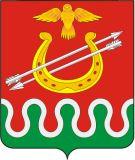 Администрация Боготольского районаКрасноярского краяПОСТАНОВЛЕНИЕг. Боготол«______» июня 2023 г.								№          -пО внесении изменений в Постановление администрации Боготольского района от 23.10.2013 № 803-п «Об утверждении примерного Положения об оплате труда работников муниципальных бюджетных учреждений в области физической культуры и спорта»В соответствии с Трудовым Кодексом Российской Федерации, со статьей 15 Федерального закона от 06.10.2003 № 131-ФЗ «Об общих принципах организации местного самоуправления в Российской Федерации», постановлением Правительства Красноярского края от 01.12.2009 № 622-п «Об утверждении примерного положения об оплате труда работников краевых государственных бюджетных учреждений, подведомственных министерству спорта и молодежной политики Красноярского края», решением Боготольского районного Совета депутатов от 29.06.2011 № 13-68 «Об утверждении Положения о системах оплаты труда работников районных муниципальных учреждений», руководствуясь статьей  18 Устава Боготольского районаПОСТАНОВЛЯЮ:1. Приложение № 1 к приложению к постановлению администрации Боготольского района от 23.10.2013 № 803-п «Об утверждении примерного Положения об оплате труда работников муниципальных бюджетных учреждений в области физической культуры и спорта» изложить в новой редакции согласно приложению, к настоящему постановлению.2. Опубликовать настоящее Постановление в периодическом печатном издании «Официальный вестник Боготольского района» и разместить на официальном сайте Боготольского района в сети  Интернет www.bogotol-r.ru.3. Контроль за выполнением настоящего постановления оставляю за собой.4.Настоящее постановление вступает в силу, после официального опубликования, но не ранее 01.07.2023.Исполняющий полномочияГлавы Боготольского района						Н.В. БакуневичПриложение к постановлению администрацииБоготольского района« ____» июня 2023 №          -пПриложение № 1к примерному положениюоб оплате труда работниковбюджетных учреждений в областифизической культуры и спортаМинимальные размеры окладов (должностных окладов) работников учреждений физической культуры и спорта1. Профессиональная квалификационная группа (далее - ПКГ) должностей руководителей структурных подразделений:2. Профессиональная квалификационная группа (далее - ПКГ) должностей работников физической культуры и спорта должностей второго уровня:3. ПКГ "Общеотраслевые профессии рабочих первого уровня":Квалификационные уровниДолжности, отнесенные к квалификационным уровнямМинимальный размер оклада (должностного оклада), руб.2 квалификационный уровеньЗаведующий отделом8723Квалификационные уровниДолжности, отнесенные к квалификационным уровнямМинимальный размер оклада (должностного оклада), руб.2 квалификационный уровеньинструктор-методист физкультурно-спортивных организаций, тренер6388Квалификационные уровниДолжности, отнесенные к квалификационным уровнямМинимальный размер оклада (должностного оклада), руб.1 квалификационный уровеньГорничная, дежурный, сторож, уборщик помещения3481ПКГ "Общеотраслевые профессии рабочих второго уровня":ПКГ "Общеотраслевые профессии рабочих второго уровня":ПКГ "Общеотраслевые профессии рабочих второго уровня":1 квалификационный уровеньВодитель4053